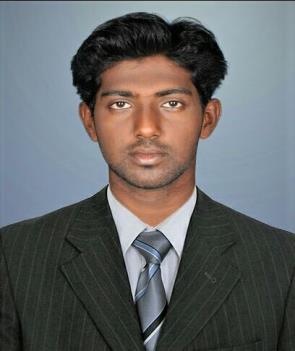 QualificationB.Tech DegreeMechanical Engineering 2012-2016Periyar Maniammai University India.Country ExperienceIndia, UAENationalityIndianDate Of Birth31-01-1994LanguagesEnglish, Hindi, Malayalam, TamilSoftware SkillsMCQUAY DUCT SIZER & PIPE SIZER,AutoCAD 2D & 3D, REVIT MEP, Microsoft OfficeCertifications CoursesAutoCAD 2D, 3D.REVIT MEP,Mechanical design engineeringMOHAMED RUTHUVANMechanical EngineerE-mail: rudhum.382377@2freemail.com CARRIER HIGHLIGHTSI have two years of experiences as a Mechanical/HVAC Engineer for Commercial, Residential and High-rise building Developments in UAE and INDIA.WORK PROFILE:Perform in-charge of MEP Installations like HVAC, Plumbing and Fire Protection to ensure the conformity requirements of specification & design drawings.Ensure regular checks for Quality Control of Materials and Equipment and workmanship & ensure the compliance with the Project Specification & International Standards.Providing engineering solutions to the installation problems at site.Prepare shop drawings, construction programs, monthly and weekly schedules, material approvals and method statements.Execute the site activities with approved shop drawings of HVAC, Fire Protection and Plumbing systems as per applicable national and international standards & regulations to meet client's requirements.Contacting suppliers and procurement of materials to the site as per consultant and land lord specification and requirements.Attending site instructions (site reviews), field mismatch (non-conformance report) notices from the consultants through inspection requests.Carryout testing and commissioning for handing over of the project as per international standards and project specification.Prepare AS BUILT drawings, Test Reports, Certificates, O&M manuals and all related Handing over documents as per project specification.Coordinate with local authorities for the final approval of fire protection system in coordination with consultant/client.Ensuring HSE aspects and implement at site.Responsible for coordination with design architects and project engineers to provide solution for work progress.Attending site meetings with consultant & main contractors.WORK EXPERIENCECOMPANY: ARJ HOLDINGS LLC, DUBAICOMPANY: ARJ ENGINEERING CONTRACT COMPANY,INDIADATE :JULY 2016 - APR 2017FIELD :CONSTRUCTION - MEPPOSITION:PLACE :MECHANICAL SITE ENGINEER / DRAFTSMANCHENNAI,INDIAPASSPORT DETAILSDECLARATION1)DATE :MAY 2017 – MAY 2018PROJECT :STUDIO ONE TOWERPROJECT COST:33  MILLION DIRHAMSPOSITION:MECHANICAL/HVAC ENGINEERMAIN CONTRACTOR:  CRC CONSTRUCTION AND RECONSTRUCTIONMAIN CONTRACTOR:  CRC CONSTRUCTION AND RECONSTRUCTIONCLIENT:SELECT GROUPCONSULTANT:NEBDECLARATION: TRICHYPLACE OF ISSUE: TRICHYDATE OF ISSUE: 07/08/2014DATE OF EXPIRE: 06/08/2024provided by min this application is correct and complete to the best of my knowledge.provided by min this application is correct and complete to the best of my knowledge.VISA STATUS :  VISIT VISA VISA STATUS :  VISIT VISA 